La /Il Sottoscritta/o  ______________________________________________________________________________________(Nome e Cognome)nata/o  a __________________________________________________________  il ________________________(Luogo di nascita)Codice Fiscale ________________________________________________chiede l’avvio della procedura per il riconoscimento dell’equivalenza del proprio titolo, al titolo universitario abilitante alla Professione Sanitaria di: (effettuare un’unica scelta barrando la casella d’interesse)Ai predetti fini, sotto la propria responsabilità DICHIARA di essere in possesso del seguente titolo per il quale chiede il riconoscimento dell’equivalenza, il cui corso è stato autorizzato, e/o svolto presso codesta Regione:_______________________________________________________________________________________________________________________________________________________________________________________                            (Indicare la denominazione del titolo)conseguito entro il 17 marzo 1999, ovvero il  __ _________ ______________ al termine del percorso formativo iniziato entro il 31  dicembre 1995, presso : _________________________________________________________________________________________________________________________________________________________________                               (Denominazione dell’Istituto o dell’Ente formativo che ha rilasciato il titolo)DICHIARA di aver prestato attività lavorativa coerente ed assimilabile alla Professione Sanitaria indicata, per almeno un anno, anche non continuativo, negli ultimi cinque anni antecedenti al 10 febbraio 2011. di NON aver prestato attività lavorativa coerente ed assimilabile alla Professione Sanitaria indicata, per almeno un anno, anche non continuativo, negli ultimi cinque anni antecedenti al 10 febbraio 2011.DICHIARA di essere iscritto: all’Elenco Speciale per la professione di ________________________________ della Provincia di: ___________________ all’Albo per la professione di __________________________________ _____ della Provincia di: ___________________	 di non essere iscritto ad alcun Albo professionale o Elenco speciale- di essere attualmente occupato e di svolgere la seguente attività: _____________________________________________________________________________________________________________________________________________________________________________________________________________________________________________________________presso:________________________________________________________________________________________________________________________________________________________________________________________________- di essere in possesso dei seguenti titoli di studio, ulteriori rispetto al titolo di cui chiede l’equivalenza: Diploma Scuola Media	 Diploma di Qualifica Professionale	 Attestato di Qualifica Professionale  Diploma Scuola Superiore	 Dipl. Scuola Diretta a Fini Speciali	 Diploma  Universitario	 Laurea Altro (spec.)	______________________________________________________________________________________conseguito/i il ____________________________________________DICHIARA inoltre di aver preso visione che la presente istanza verrà esaminata nel rispetto delle tempistiche indicate all’art. 1 dell’Avviso pubblico unico nonché nel rispetto di quanto indicato al riguardo all’art. 10, comma 5.ALLEGA alla presente le dichiarazioni sostitutive di certificazione ed atti di notorietà contenuti/e nell’avviso (Allegati A, B, ecc.) completamente compilate e, in aggiunta, include:- la copia in carta semplice di un valido documento d’identità personale;- un apposito elenco, datato e sottoscritto, riportante tutti i documenti e le autocertificazioni presentate.DICHIARA di accettare tutte le indicazioni fornite nell’avviso, consapevole che qualora emerga la non veridicità delle dichiarazioni riportate dagli accertamenti che gli uffici sono titolati a svolgere, l'amministrazione disporrà l'applicazione delle norme penali previste e la decadenza da ogni beneficio, ai sensi di quanto previsto dal D.P.R. 445/2000 e s.m.i..Data ___________________________	Firma del dichiarante ______________________________________________									  (per esteso e leggibile)CHIEDE infine che ogni comunicazione relativa alla presente domanda venga fatta al seguente indirizzo:(scrivere in modo chiaro e leggibile)Nome e Cognome _______________________________________ Via _________________________________ n. ______   Cap __________________	Comune _________________________________________ 	Provincia ____________________ n. telefonico ______________________________________________   cell. ________________________________________indirizzo e-mail _______________________________________________________________________________________oppure, al seguente indirizzo di Posta Elettronica Certificata (PEC): ______________________________________________(scrivere in modo chiaro e leggibile)Data __________________________	Firma del dichiarante	_________________________________________________									(per esteso e leggibile)Informativa PrivacyIn base al Regolamento 2016/679/UE (General Data Protection Regulation – GDPR) (di seguito Regolamento) “ogni persona ha diritto alla protezione dei dati di carattere personale che la riguardano”. I trattamenti di dati personali sono improntati ai principi di correttezza, liceità e trasparenza, tutelando la riservatezza dell’interessato e i suoi diritti.Ai sensi e per gli effetti dell’art. 13 del Regolamento si forniscono le seguenti informazioni relativi al trattamento dei dati personale che vengono conferiti con la partecipazione al presente avviso.Sono Titolari autonomi del Trattamento:Il Ministero della Salute e la Regione Piemonte.Il Responsabile della protezione dei dati personali del Ministero della Salute è raggiungibile al seguente indirizzo: Ministero della salute - Responsabile della protezione dei dati personali, viale Giorgio Ribotta, n. 5- 00144 Roma, email: rpd@sanita.itIl Responsabile della protezione dei dati personali della Regione Piemonte è raggiungibile al seguente indirizzo email: dpo@regione.piemonte.itIl trattamento dei suoi dati personali viene effettuato dalla Regione Piemonte e dal Ministero della Salute per l’esecuzione di un compito di interesse pubblico e, pertanto, ai sensi dell’art. 6 comma 1 lett. e) non necessita del suo consenso.La finalità del trattamento cui sono destinati i dati personali è la gestione della domanda volta al riconoscimento dell’equivalenza dei titoli afferenti al pregresso ordinamento alle odierne lauree secondo quanto disposto dalla legge 26 febbraio 1999, n. 42 e dal conseguente DPCM 26 luglio 2011.I dati personali forniti dai richiedenti in sede di presentazione delle domande di cui al presente Avviso, o comunque acquisiti a tal fine, sono trattati con modalità elettroniche e cartacee mediante operazioni di raccolta, registrazione, organizzazione, conservazione, consultazione, estrazione, utilizzo, comunicazione, cancellazione e distruzione, ai soli fini dell’espletamento delle procedure per il riconoscimento dell’equivalenza dei titoli afferenti al pregresso ordinamento alle odierne lauree secondo quanto disposto dal DPCM 26 luglio 2011,  e per le relative verifiche, nel rispetto della normativa in materia di protezione delle persone fisiche con riguardo al trattamento e alla libera circolazione dei dati personali, nonché alla libera circolazione  nei modi e nei limiti necessari per perseguire le predette finalità. I dati raccolti potranno essere trattati, in forma aggregata, anche a fini statistici.Il trattamento dei dati è svolto dai soggetti autorizzati dai titolari, o dai designati dagli stessi, nonché dai soggetti che operano per conto dei titolari, ai sensi dell'articolo 28 del Regolamento (UE) 2016/679, quali Responsabili del Trattamento, che agiscono sulla base di specifiche istruzioni fornite in ordine alle finalità e modalità del trattamento medesimo.Le medesime informazioni potranno essere comunicate al Ministero della Salute e alle ulteriori Amministrazioni Pubbliche direttamente interessate alla procedura, o alle relative verifiche, per il riconoscimento dell’equivalenza. Non è previsto il trasferimento dei dati personali verso paesi terzi o organizzazioni internazionali.Il periodo di conservazione, ai sensi dell’articolo 5, par.1, lett. e) del Regolamento 2016/679/UE, è determinato dal tempo stabilito dalle regole interne proprie all’Amministrazione ministeriale, regionale, provinciale e da leggi e regolamenti in materia.All’interessato competono i diritti previsti dal Regolamento 2016/679/UE e, in particolare, potrà chiedere l’accesso ai dati personali, la rettifica, l’integrazione o, ricorrendone gli estremi e qualora questo non pregiudichi le attività e gli obblighi connessi alla procedura di riconoscimento, la cancellazione, la limitazione del trattamento, ovvero opporsi al loro trattamento. Inoltre, ha diritto di proporre reclamo, ai sensi dell’articolo 77 del Regolamento 2016/679/UE, al Garante per la protezione dei dati personali con sede in Piazza Venezia n. 11 - 00187 Roma, ovvero ad altra autorità europea di controllo competente. Il conferimento dei dati necessari a dar corso alla procedura di riconoscimento dell’equivalenza dei titoli afferenti al pregresso ordinamento alle odierne lauree è obbligatorio e la loro mancata comunicazione preclude lo svolgimento della procedura stessa.Data ___________________________		Firma per presa visione 	______________________________________________										(per esteso e leggibile)Ministero della SaluteAVVISO UNICO - D O M A N D Aper ottenere il riconoscimento dell’equivalenza dei titoli del pregresso ordinamento ai titoli universitari abilitanti alle Professioni Sanitarie ex art. 6, comma 3, del D.lgs 502/92 s.m.i. D.P.C.M. 26 luglio 2011 (G.U. n. 191 del 18/8/2011)Allegato 2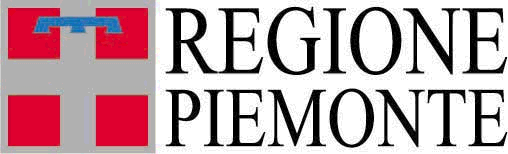 Spett.le Regione Spett.le Regione MARCA DA BOLLO € 16,00PROFESSIONI SANITARIE 1° CICLOTERMINI PER LA PRESENTAZIONE DELLE DOMANDE2° CICLO    TERMINI PER LA PRESENTAZIONE DELLE DOMANDEAREA PROFESSIONI TECNICO SANITARIE Tecnico Audiometrista (DM n. 667/94) Tecnico Sanitario di Laboratorio Biomedico (DM n. 745/94) Tecnico Sanitario di Radiologia Medica (DM n. 746/94) Tecnico di Neurofisiopatologia (DM n. 183/95) Tecnico Ortopedico (DM n. 665/94) Tecnico Audioprotesista (DM n. 668/94) Tecnico della Fisiopatologia Cardiocircolatoria e Perfusione Cardiovascolare (DM n. 316/98) Igienista Dentale (DM n. 137/99) Dietista  (DM n. 744/94)dal 14 luglio 2023al 11 settembre 2023dal 15 gennaio 2024  al 14 marzo 2024AREA PROFESSIONI SANITARIE RIABILITATIVE Podologo (DM n. 666/94) Fisioterapista (DM n. 741/94)  Logopedista (DM n. 742/94) Ortottista – Assistente di Oftalmologia (DM n. 743/94)  Terapista della Neuro e Psicomotricità dell’Età Evolutiva (DM n. 56/97) Tecnico della Riabilitazione Psichiatrica (DM n. 182/01) Terapista Occupazionale (DM n. 136/97) Educatore Professionale (DM n. 520/98)dal 12 settembre 2023 al 10 novembre 2023dal 18 marzo 2024al 16 maggio 2024AREA PROFESSIONI SANITARIE INFERMIERISTICHE E OSTETRICHE AREA PROFESSIONI TECNICHE DELLA PREVENZIONE Infermiere (DM n. 739/94) Ostetrica/o (DM n. 740/94) Infermiere Pediatrico (DM n. 70/97)dal 13 novembre 2023 al 11 gennaio 2024dal 20 maggio 2024al 18 luglio 2024 Tecnico della Prevenzione nell’Ambiente e nei Luoghi di Lavoro (DM n. 58/97) Assistente Sanitario (DM n. 69/97)dal 13 novembre 2023 al 11 gennaio 2024dal 20 maggio 2024al 18 luglio 2024